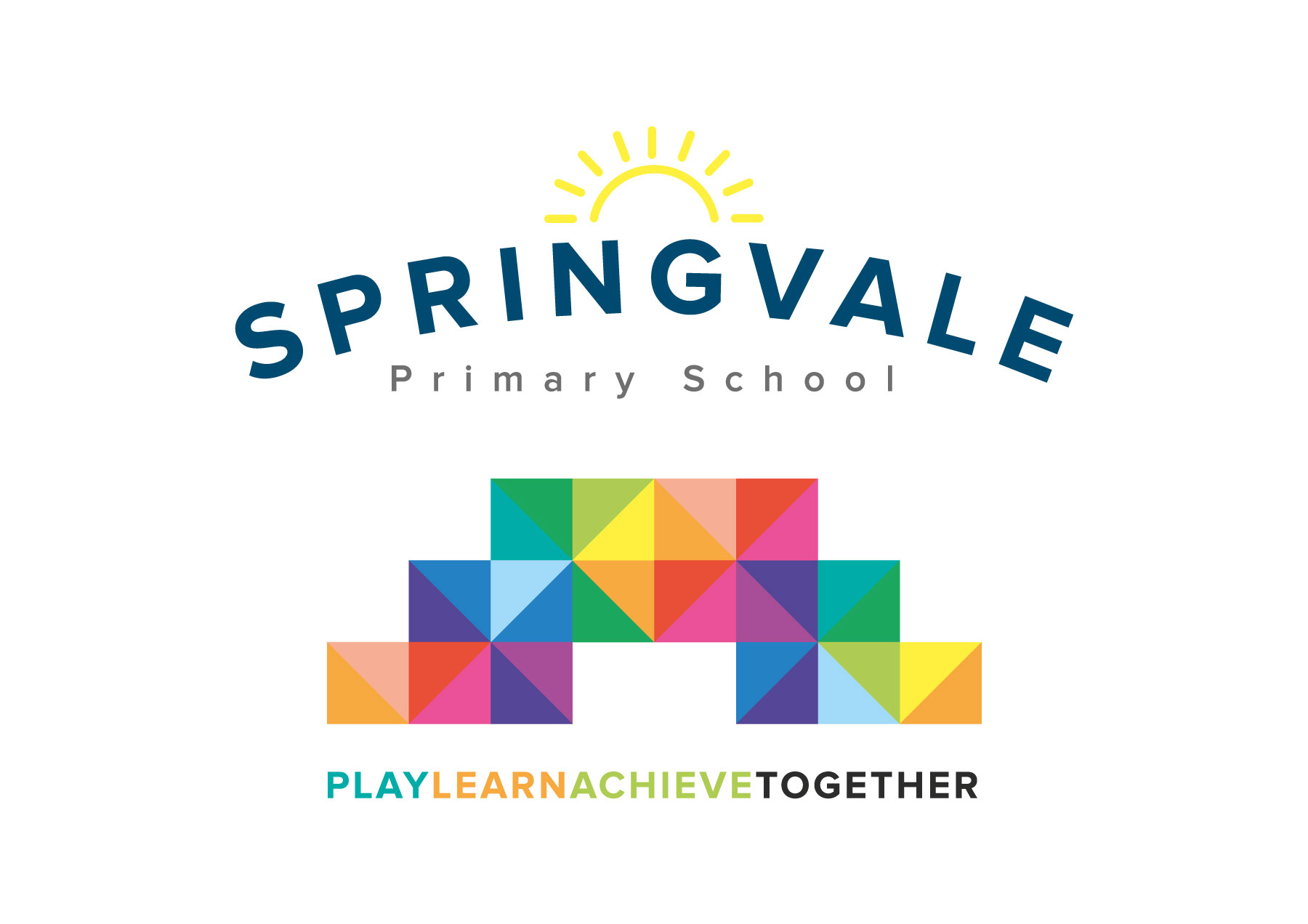 Newsletter- Week 2	   				Wednesday 12th September 2018Dear families,We were so impressed with how smoothly the children slotted back in to school life last week! They all look smart and have been ready to learn.  Let’s have another fabulous week!School Website: Key sections of the website are being constantly updated (a few more will be changed in the next few weeks as we confirm our class pages and things like new School Council members and Play Leaders, etc.) We have had fabulous feedback on our website and we have added lots of useful forms and information for parents so that you can access what you need to know 24 hours a day, 7 days a week. As our office is very busy please try to use our website as much as possible for information and if you can’t find the information that you require then we will always be happy to help on the telephone.Standards: Last year we had our best ever year in terms of standards. Record high attendance, record low punctuality issues and a good standard of uniform. Around 75% of children read regularly at home and had their homework and spellings prepared on time. As we take our ethos and school vision further we want to strive to be the best that we can be. We want to have our best ever year again and continue to break records! Thank you for your support and keep on backing us to raise expectations and standards in all of the areas mentioned above. Thank you!PE Kits: Our new team colours are all being used in PE lessons and they look amazing! Please ensure that you child has their PE kit in school each day and definitely on their allotted PE lesson days- these are listed on the learning journal documents. The new kits look fantastic and they should be used for all PE lessons, school competitions and sports days. They are optional for sports clubs. We have spent considerable time and money on getting the new kits organised for the start of the new term so please ensure that they are in school and available for use. Please note that additional team shirts (with and without the school logo and PE team) can be purchased through our uniform provider Vortex and an order form can be obtained from our school website or the school office.Uniform Logos: Just a reminder for all parents that from September 2019 we will introduce the new school logo on to all branded uniform. We anticipate that this will be ready to order from June 2019. Old and new logos are allowed from September 2019 but I wanted to keep reminding parents so that they don’t buy new logos later on in this year that will quick go ‘out of date’.Collecting pupils in F2 and upper school: As the old fire escape has been moved from the F2 corridor as part of our building work we have had to reconsider how parents with children in F2 and upper school can access school safely. After consultation with staff and parents we have decided that the simplest way would be for older siblings to use the F2 door but head through before F2 access the classroom as soon as the doors open. On collection things are much more complicated and busy! With this in mind we will ask that any parents with children in F2 and older classes please wait a moment longer as we collect the children from Y1-Y6 on the school corridor and then release them after the F2 children have been collected.Music Tuition: We have lots of spaces available for small group and individual music tuition. To seek further information and prices please contact Miss Chapman in the school office. Children who engage in sports, music and the arts often develop a life-long passion for these skills and hobbies that can positively impact a child’s life and achievement, we have strong provision in these areas and want to keep it that way!Clubs: Wow! What an amazing response to our most recent clubs. The full list is online and we have some spaces left for a few clubs. We offer a wide range of clubs at a very competitive cost. As a school we do not take any money from the clubs but it does cost us a significant amount of staff time to facilitate. We have had some issues with the online system this time around but we have decided to launch clubs at an agreed date and time in the future and only send out a single text to say that clubs are available to book. New parents or those seeking further technical support can contact us for details and links, etc. I apologise if parents received texts suggesting that money was owed, etc, this was not our intention and it will be rectified. All clubs (except JAM) start next week as detailed on the club list (can be found online).Car Parks: Just a reminder, particularly to new parents, that the main school car park (beyond the second set of gates) cannot be used at any time by parents. Thank you for keeping our school safe. Parking in areas around school has improved significantly in the last 12 months according to parents and local police; thank you again for your support!Diary Dates: (Please also see our calendar for the full year ahead)Autumn Term 2018SeptemberMonday 17th :Clubs BeginThursday 20th: Y1 English meeting for parents (3.15pm)Monday 24th: Y1 Maths meeting for parents (3.15pm) (slides from both will be available online afterwards)Monday 24th: Y5 Visit to Cadbury World (8.30am-5pm)Thursday 27th: Y4/5 Enterprise DayFriday 28th:MacMillan Cancer Care dress down...no theme, family donation- Coffee afternoon from 3.15pmOctober1st to 5th: Y5 Bikeability all week (written permission required to take part)Monday 8th:3.30pm deadline for request to collect children at Cross Country event(KS2)letter coming soonTuesday 9th: ‘Flu Immunisations F2-Y5 (permission required)Wednesday 10th: KS2 Cross Country event at Penistone Show Ground (1.30-3.15pm)Thursday 11th: Y6 PGS Open Evening 6-8pmFriday 12th: Football versus Cudworth Churchfield (Y5/6 at 2pm and Y3/4 at 2.45pm)Tuesday 17th: Y4 Visit to MagnaWednesday 17th: Books for Breakfast (8-9am) F2 to Y3 families (food order required)Friday 19th: Individual and family photo dayMonday 22nd: Y6 at Crucial Crew all day (no charge)Tuesday 23rd: 10am Harvest Festival Celebration (Elderly residents and grandparents only)Thursday 25th: Hallowe’en Disco 6-7.30pmHalf-term: School closes on Friday 26th October at 3.15 and re-opens on Monday 5th NovemberNovemberMonday 5th: Parents’ Evening Booking Opens at 5pm for meetings on 14th NovemberTuesday 6th: Launch Clubs for Autumn 2- time to be announcedFriday 9th: 100 years of Remembrance, dress down…wear red and black, cross country finals PM12th to 16th: Friendship WeekWednesday 14th: Parents’ Evening 1.30-7.00pmFriday 16th: Children in Need Day- Spots and Stripes theme, family donationFriday 16th: Y5 Visit to Murton Park (9am to 4pm)Monday 19th: Road Safety WeekFriday 23rd: Football Versus Churchfield Away (2pm Y5/6 team and 2.45pm Y3/4 team)Key December Dates3rd-7th Christmas Art WeekThursday 6th: 2.30-3.45pm Art Gallery F1-Y6 work on display (Hall)Friday 7th: Christmas Fayre 2pm to 4.30pm (more details to follow)Wednesday 12th: Y3/4 Christmas Shows 9.30am and 6pmWednesday 12th: Y5/6 Christmas Shows 10.30am and 7pmThursday 13th: KS1 Christmas Shows 9.30am and 6pmFriday: EYFS Christmas Shows: 10.30am and 2pm17th to 21st Christmas Party Week (all classes)Wednesday 19th: Christmas Carols Around the Tree (Grandparents and the elderly only)Thursday 20th: Christmas Dinner Day, Gifts and Raffle DrawsFriday 21st: School closes for the Christmas breakChristmas Holidays continue until Tuesday 8th January 2018 (INSET on Monday 7th)Additional December dates and beyond (up to the end of year) are on our annual parent planner…Kind Regards, Mr L McClure, HeadteacherWeek 1 InformationFinal 2017/18 StatsWeek 2 Diary DatesAttendance: 97.5%Late marks: 0GREEN LIGHTS: 100%Attendance: 97.1%Late marks: 2GREEN LIGHTS: 99.1%Monday 10th: : All clubs launchedTuesday 11th: New F2 Class Photo (AM)Wednesday 12th: 2018/19 calendar out to parents with all dates onThursday 13th: Roald Dahl Day- dress up as a character or in yellowFriday 14th: Y6 Play Leader training (can wear PE kit all day)Captain’s Table and Star of the Week starts this week!Classes of the Week: Y2 Sunflowers and Y6 Yorkshire Roses with 100%Classes of the Week: Y2 Sunflowers and Y6 Yorkshire Roses with 100%Monday 10th: : All clubs launchedTuesday 11th: New F2 Class Photo (AM)Wednesday 12th: 2018/19 calendar out to parents with all dates onThursday 13th: Roald Dahl Day- dress up as a character or in yellowFriday 14th: Y6 Play Leader training (can wear PE kit all day)Captain’s Table and Star of the Week starts this week!